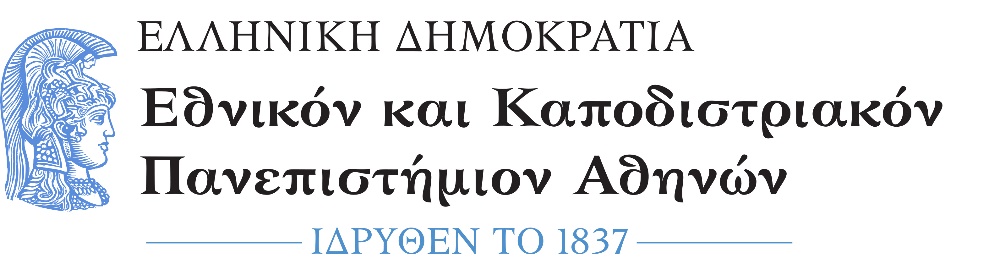 ΑΙΤΗΣΗ ΟΡΚΩΜΟΣΙΑΣ 						       ΠΡΟΣ: Τη Γραμματεία της Νομικής  Σχολής        Επώνυμο: …………………………................Όνομα: …………………………….................Πατρώνυμο: ….…………………………….....Μητρώνυμο: ………………………………….Αριθμ. Μητρώου: ……………………………Κιν. τηλέφωνο: …………………................E-mail: …………………………………………….. Π.Μ.Σ. / Ειδίκευση  …………………………..Τίτλος διπλωματικής εργασίας   (Ελληνική και Αγγλική Γλώσσα ) ……………………………………………………………………..……………………………………………………………………..Πανεπιστήμιο Προέλευσης (ΠΡΟΠΤΥΧΙΑΚΟ) …………………………………………………….  *Η συμπλήρωση όλων των  στοιχείων είναι υποχρεωτική.Του Εθνικού και ΚαποδιστριακούΠανεπιστημίου Αθηνών. Παρακαλώ όπως κάνετε δεκτή την αίτησή μου για συμμετοχή στην ορκωμοσία διπλωματούχων, της Σχολής διότι έχω εκπληρώσει όλες τις υποχρεώσεις μου, σύμφωνα με το Πρόγραμμα Σπουδών του Π.Μ.Σ. Επισυνάπτω: (Χ σε ότι ισχύει)Φωτοαντίγραφο Αστυνομικής ή Στρατιωτικής Ταυτότητας ή Διαβατηρίου.Βεβαίωση Κατάθεσης Πτυχιακής/ Διπλωματικής Εργασίας.Αντίγραφο Πτυχίου  Υπεύθυνη Δήλωση.Αθήνα, ……………………………….Ο/Η Αιτών/ούσα(ονοματεπώνυμο & υπογραφή)ΥΠΕΥΘΥΝΗ ΔΗΛΩΣΗ(άρθρο 8 Ν.1599/1986)Η ακρίβεια των στοιχείων που υποβάλλονται με αυτή τη δήλωση μπορεί να ελεγχθεί με βάση το αρχείο άλλων υπηρεσιών (άρθρο 8,παρ. 4 Ν. 1599/1986)*Η συμπλήρωση όλων των στοιχείων είναι υποχρεωτική.Ημερομηνία:      … /…/ 20….Ο – Η Δηλών/ουσα(Υπογραφή)Εναλλακτικά, μπορείτε να εκδώσετε ηλεκτρονικά πιστοποιημένη Υπεύθυνη Δήλωση, μεταφέροντας τα στοιχεία σας και το ανωτέρω κείμενο της δήλωσης (1 έως 6 αντιγραφή/επικόλληση) στην ηλεκτρονική Υπεύθυνη Δήλωση, εδώ: https://www.gov.gr/ipiresies/polites-kai-kathemerinoteta/upeuthune-delose-kai-exousiodotese/ekdose-upeuthunes-delosesΠΡΟΣ:Τη Γραμματεία  Σχολής/ Τμήματος Νομικής  ΕΚΠΑ Τη Γραμματεία  Σχολής/ Τμήματος Νομικής  ΕΚΠΑ Τη Γραμματεία  Σχολής/ Τμήματος Νομικής  ΕΚΠΑ Τη Γραμματεία  Σχολής/ Τμήματος Νομικής  ΕΚΠΑ Τη Γραμματεία  Σχολής/ Τμήματος Νομικής  ΕΚΠΑ Τη Γραμματεία  Σχολής/ Τμήματος Νομικής  ΕΚΠΑ Τη Γραμματεία  Σχολής/ Τμήματος Νομικής  ΕΚΠΑ Τη Γραμματεία  Σχολής/ Τμήματος Νομικής  ΕΚΠΑ Τη Γραμματεία  Σχολής/ Τμήματος Νομικής  ΕΚΠΑ Τη Γραμματεία  Σχολής/ Τμήματος Νομικής  ΕΚΠΑ Τη Γραμματεία  Σχολής/ Τμήματος Νομικής  ΕΚΠΑ Τη Γραμματεία  Σχολής/ Τμήματος Νομικής  ΕΚΠΑ Τη Γραμματεία  Σχολής/ Τμήματος Νομικής  ΕΚΠΑ Τη Γραμματεία  Σχολής/ Τμήματος Νομικής  ΕΚΠΑ Ο – Η Όνομα:Επώνυμο:Όνομα και Επώνυμο Πατέρα: Όνομα και Επώνυμο Πατέρα: Όνομα και Επώνυμο Πατέρα: Όνομα και Επώνυμο Πατέρα: Όνομα και Επώνυμο Μητέρας:Όνομα και Επώνυμο Μητέρας:Όνομα και Επώνυμο Μητέρας:Όνομα και Επώνυμο Μητέρας:Ημερομηνία γέννησης: Ημερομηνία γέννησης: Ημερομηνία γέννησης: Ημερομηνία γέννησης: Τόπος Γέννησης:Τόπος Γέννησης:Τόπος Γέννησης:Τόπος Γέννησης:Αριθμός Δελτίου Ταυτότητας:Αριθμός Δελτίου Ταυτότητας:Αριθμός Δελτίου Ταυτότητας:Αριθμός Δελτίου Ταυτότητας:Τηλ:Τηλ:Τηλ:ΚΙΝΗΤΟ ΤΗΛ.: ΚΙΝΗΤΟ ΤΗΛ.: ΚΙΝΗΤΟ ΤΗΛ.: ΚΙΝΗΤΟ ΤΗΛ.: ΚΙΝΗΤΟ ΤΗΛ.: ΚΙΝΗΤΟ ΤΗΛ.: Τόπος Κατοικίας:Τόπος Κατοικίας:Οδός:Οδός:Αριθ:ΤΚ:ΑΡΙΘΜΟΣ ΜΗΤΡΩΟΥ ΦΟΙΤΗΤΗ: ΑΡΙΘΜΟΣ ΜΗΤΡΩΟΥ ΦΟΙΤΗΤΗ: ΑΡΙΘΜΟΣ ΜΗΤΡΩΟΥ ΦΟΙΤΗΤΗ: Δ/νση Ηλεκτρ. Ταχυδρομείου(Ε-mail): Δ/νση Ηλεκτρ. Ταχυδρομείου(Ε-mail): Δ/νση Ηλεκτρ. Ταχυδρομείου(Ε-mail): Δ/νση Ηλεκτρ. Ταχυδρομείου(Ε-mail): Με ατομική μου ευθύνη και γνωρίζοντας τις κυρώσεις, που προβλέπονται από της διατάξεις της παρ. 6 του άρθρου 22 του Ν. 1599/1986, δηλώνω ότι:Επιθυμώ να λάβω μέρος στην Τελετή Ορκωμοσίας και αποδέχομαι τους όρους και τις προϋποθέσεις για τη διενέργεια της, σύμφωνα με τη σχετική ανακοίνωση της Γραμματείας του Τμήματός μου, ενώ γνωρίζω ότι με την ορκωμοσία αυτοδίκαια ακυρώνεται η ακαδημαϊκή μου ταυτότητα.Δεν έχω εκκρεμότητες με τις βιβλιοθήκες του Εθνικού και Καποδιστριακού Πανεπιστημίου Αθηνών, καθώς και με τη Βιβλιοθήκη του Τμήματός μου.Δεν έχω εκκρεμότητες με την Φοιτητική Εστία, στην οποία διέμενα (εφόσον διαμένατε στη Φοιτ. Εστία, ειδάλλως διαγράφεται).Έχω ολοκληρώσει τη διαδικασία κατάθεσης της Πτυχιακής/Διπλωματικής μου Εργασίας, σύμφωνα με το Πρόγραμμα Σπουδών του Τμήματος (όπου αυτό προβλέπεται, ειδάλλως διαγράφεται).Εάν για οποιοδήποτε λόγο δεν καταστεί δυνατό να παρευρεθώ στην Τελετή Ορκωμοσίας της, οφείλω να ενημερώσω άμεσα τη Γραμματεία του Τμήματος.  Σε αυτή την περίπτωση, γνωρίζω ότι απαραίτητη προϋπόθεση για τη συμμετοχή μου σε οποιαδήποτε μεταγενέστερη Τελετή Ορκωμοσίας είναι η ενημέρωση της Γραμματείας, σύμφωνα με τις οδηγίες της Γραμματείας και εντός της σχετικής  προθεσμίας που θα ορισθεί και θα ανακοινωθεί από το Τμήμα.Απέστειλα ηλεκτρονικά όλα τα απαιτούμενα δικαιολογητικά που αναγράφονται στην αίτηση ορκωμοσίας, εντός της προβλεπόμενης προθεσμίας.